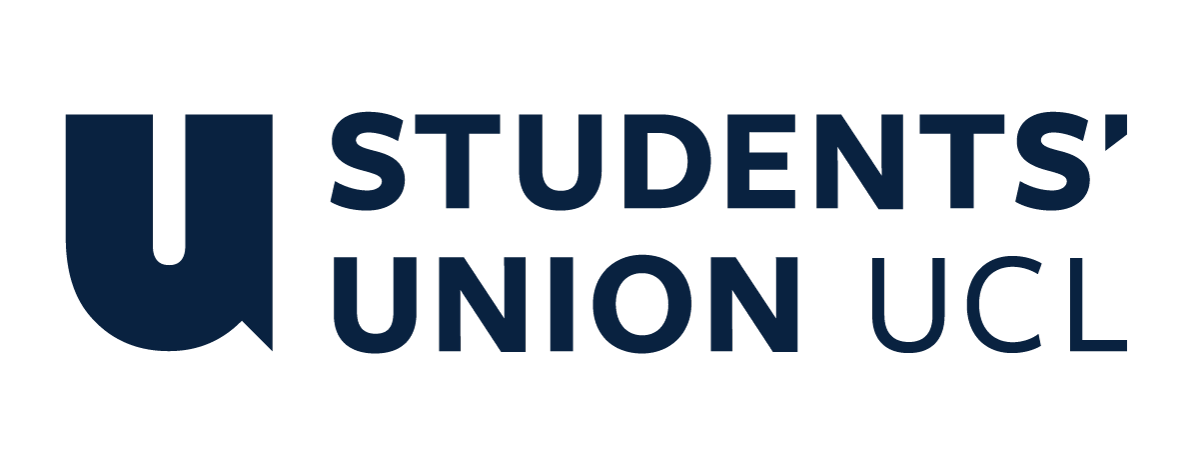 Constitution of Students’ Union UCLURBAN FARMERS SOCIETYNameThe name of the society shall be the Students’ Union UCL Urban Farmers Society.The society shall be affiliated to Students’ Union UCL.Statement of IntentThe constitution, regulations, management and conduct of the club/society shall abide by all Students’ Union UCL Policy, and shall be bound by the Students’ Union UCL Memorandum and Articles of Association and Byelaws, the Club and Society Regulations and the Club and Society Procedures and Guidance, laid out in “how to guides”.The club/society stresses that it abides by Students’ Union UCL Equal Opportunities Policies, and that club/society regulations pertaining to membership of the club/society or election to management of the club/society shall not contravene this policy.The Club and Society Regulations can be found at the following website: www.studentsunionucl.org. The Society CommitteePresidentThe President’s primary role is laid out in section 5.7 of the Club and Society Regulations.Be the primary point of contact between the Union and UCL Urban FarmersOutline and maintain the vision of UCL Urban FarmersEnsure that the society remains an inclusive and welcoming environment open to any individual interested in the society’s events.TreasurerThe Treasurer’s primary role is laid out in section 5.8 of the Club and Society Regulations.Be responsible for completing the relevant grant application forms for UCL Urban FarmersProvide the president with regular reports in the financial affairs of UCL Urban Farmers.Specific job details of additional committee members.Management of the club/society shall be vested in the club/society committee which shall endeavour to meet regularly during term time (excluding college reading weeks) to organise and evaluate the club/society activities.The committee members will perform the roles as described in section 5 of the Students’ Union UCL Club and Society Regulations.Committee members are elected to represent the interests and well-being of club/society members and are able to be held to account. If club/society members are not satisfied by the performance of their representative officers they may call for a motion of no-confidence in line with the Students’ Union UCL Club and Society Regulations.Terms, Aims and ObjectivesThe club/society shall hold the following as its aims and objectives.Build Skills and Foster Confidence in Growing Activities - UCL Urban Farmers will provide opportunities and guidance for members to engage in growing fruits and vegetables.Provide Food Waste Composting Facilities and Training - UCL Urban Farmers will provide and maintain food composting training and, where possible, facilities for food composting.Maintain Green Spaces - UCL Urban Farmers will strive to keep the community gardens it operates in in a clean, biodiverse and welcoming state for students, residents and visitors to enjoy.Improve Local Biodiversity - UCL Urban Farmers will maintain and strive to improve the biodiversity of the community gardens it operates in, including but not limited to: providing pond microclimates, nesting areas for birds and pollen sources for pollinators.Provide Local Produce - UCL Urban Farmers will strive to yield as much produce as possible in the community gardens it operates it, insofar as this respects sustainability and the community experience of gardening and growing.Develop a Gardening Community - UCL Urban Farmers will provide an environment for people with an interest in green spaces, growing, sustainability and the outdoors to meet, speak and connect.Develop an awareness of nature - UCL Urban Farmers will strive to connect people with nature and develop a sense of care and responsibility towards it.The club/society shall strive to fulfil these aims and objectives in the course of the academic year as its commitment to its membership.The core activities of the society shall be: Weekly meetings at the farm with specific growing/farming projects in mind – Members will sow seeds, plant, water plants, turn and sift compost in compost bins, collect produce, observe biodiversity… Maintaining the farm in a good state – Members will keep the space in shape, whether that be by painting and/or fixing structures (shed, greenhouse, beds, fence, signs), raking fallen leaves or cleaning the ponds. Trips to urban farms in London – this allows members to discover different types of farming in a city, to learn, exchange and get inspired. In addition, the club/society shall also strive to organise other activities for its members where possible: Social events for members, including food and drinks.Documentary film screenings.Meetings with environment-driven groups/societies from within UCL and other universities, as networking events.Collaborating with other UCL environment-driven groups/societies to organize events and raise awareness on environment-related topics.Opportunities to get involved in decision-making and support to the Union, Sustainable UCL and UCL estates in development and implementation of sustainability campaigns such as #PlasticFreeUCL and Sustainable Food working group. This constitution shall be binding on the club/society officers and shall only be altered by consent of two-thirds majority of the full members present at a society general meeting. Activities Network Executive shall approve any such alterations.This constitution has been approved and accepted as the Constitution for the Students’ Union UCL Urban Farmers Society. By signing this document the President and Treasurer have declared that they have read and abide by the Students’ Union UCL Clubs and Societies Regulations.Date ratified: DD/MM/YYYY President name: Amélie ClarkTreasurer name: Kabir Yoshinori KhannaPresident signature: 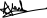 Treasurer signature: 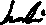 